МУНИЦИПАЛЬНОЕ БЮДЖЕТНОЕ  ОБЩЕОБРАЗОВАТЕЛЬНОЕ УЧРЕЖДЕНИЕМИТЬКОВСКАЯ  СРЕДНЯЯ ОБЩЕОБРАЗОВАТЕЛЬНАЯ ШКОЛАРабочая программа курса внеурочной деятельности  «Текстоведение»  (Модуль «Чтение. Работа с текстом»)для  2 классана 2018/2019 учебный год                                                                             Учитель: Пугачёва Надежда НиколаевнаПояснительная записка Рабочая программа курса внеурочной деятельности «Текстоведение (Модуль «Чтение. Работа с текстом»)  для  2 класса разработана  на основе  требований к результатам  освоения  основной образовательной программы начального  общего образования МБОУ Митьковской СОШ  с учётом программ, включённых в её структуру, и соответствует   календарному  учебному  графику  и расписанию  внеурочной деятельности     учреждения  на 2018-2019 учебный год. При разработке и реализации рабочей  программы  используются   учебно-методические  пособия:Григорьев Л.В. и др. Стандарты второго поколения. Внеурочная деятельность школьников. Методический конструктор – М.: ПросвещениеКрылова О.Н. Чтение. Работа с текстом.2 класс - М.: ЭкзаменГалактионова Т.Г.,  Саввинова С.О.,  Назарова Я.Г., Жук С.Г. Учимся успешному чтению. Портфель читателя. 2 класс - М.:  Просвещение     В рамках  внеурочной  деятельности   учащихся  2 класса  на   курс  «Текстоведение (Модуль «Чтение. Работа с текстом») отводится    34 часа  (1 час  в неделю)     с  целью  реализации  духовно-нравственного направления  в  развитии личности  школьников).   В соответствии  с календарным учебным графиком и  расписанием занятий (на 01.09.2018г)     изучить  содержание   программы  планируется  за  33 часа: 1 урок   совпадает  с  праздничной датой (1. 05.2018).         Корректировка   программы  проведена  за  счёт  объединения  изучаемых тем, что  отражено   в  тематическом планировании. На____________ часов, т.к __________________________________________________________________________________________________________________________На ________________ часов, т.к _______________________________________________________________________________________________________________________Планируемые  результаты  освоения курса внеурочной деятельности «Текстоведение». (Модуль  «Чтение. Работа с текстом»)  учащимися  2 класса (личностные и метапредметные результаты)Личностные результаты:-  осознание  значимости  чтения второклассниками для своего дальнейшего развития и успешного обучения по другим предметам; - формирование  потребности в систематическом чтении как средстве познания мира и самого себя;- чтение художественных произведений, которые помогут первоклассникам  сформировать собственную позицию в жизни, расширят кругозор.Метапредметные  результаты:Работа с текстом: поиск информации и понимание прочитанного:• находить в тексте конкретные сведения, факты, заданные в явном виде;• определять тему и главную мысль текста;• делить тексты на смысловые части, составлять план текста;• вычленять содержащиеся в тексте основные события и устанавливать их последовательность; упорядочивать информацию по заданному основанию;• сравнивать между собой объекты, описанные в тексте, выделяя 3—4 существенных признака;• понимать информацию, представленную в неявном виде (например, находить в тексте несколько примеров, доказывающих приведённое утверждение; характеризовать явление по его описанию; выделять общий признак группы элементов);• понимать информацию, представленную разными способами: словесно, в виде таблицы, схемы, диаграммы;• понимать текст, опираясь не только на содержащуюся в нём информацию, но и на жанр, структуру, выразительные средства текста;• использовать различные виды чтения: ознакомительное, изучающее, поисковое, выбирать нужный вид чтения в соответствии с целью чтения;• ориентироваться в соответствующих возрасту словарях и справочниках.Работа с текстом: преобразование и интерпретация информации:• пересказывать текст подробно и сжато, устно и письменно;• соотносить факты с общей идеей текста, устанавливать простые связи, не показанные в тексте напрямую;• формулировать несложные выводы, основываясь на тексте; находить аргументы, подтверждающие вывод;• сопоставлять и обобщать содержащуюся в разных частях текста информацию;• составлять на основании текста небольшое монологическое высказывание, отвечая на поставленный вопрос.Работа с текстом: оценка информации• высказывать оценочные суждения и свою точку зрения о прочитанном тексте;• оценивать содержание, языковые особенности и структуру текста; определять место и роль иллюстративного ряда в тексте;• на основе имеющихся знаний, жизненного опыта подвергать сомнению достоверность прочитанного, обнаруживать недостоверность получаемых сведений, пробелы в информации и находить пути восполнения этих пробелов;• участвовать в учебном диалоге при обсуждении прочитанного или прослушанного текста.В  ходе  внеурочной  деятельности  по  духовно-нравственному   направлению  развития  личности  будут  решены  следующие  задачи:▪ определение духовно-нравственных ориентиров жизнедеятельности человека;▪  готовность к нравственному самосовершенствованию, духовному саморазвитию;▪ знакомство с основными нормами морали, понимание их значение в выстраивании конструктивных отношений в семье и обществе;▪ понимание значения нравственности в жизни человека и общества;▪ становление внутренней установки личности поступать согласно своей совести;▪ воспитание нравственности, основанной на духовных традициях народов России;▪ осознание ценности человеческой жизни;▪ развитие коллективные отношения со сверстниками;▪ формирование целостной образовательной среды, включающей урочную, внеурочную и внешкольную деятельность и учитывающей историко-культурную, этническую и религиозную специфику;▪ включение обучающихся в различного рода духовно-творческую деятельность;▪ создание системы воспитательных мероприятий, позволяющих обучающемуся осваивать и на практике использовать полученные знания;▪ формирование у обучающегося активной жизненной позиции.Содержание  программы  курса внеурочной деятельности«Текстоведение». (Модуль  «Чтение. Работа с текстом»)      Курс построен на основе работы с текстами, которая отличается от работы с текстами на уроках литературного чтения, К каждому тексту прилагаются вопросы, составленные с учётом его лингвистического, стилистического и художественного своеобразия.        В систему вопросов для анализа текста  включены вопросы по орфографии, фонетике, лексике и пунктуации.       Вставляя пропущенные орфограммы, подбирая проверочные слова, учащиеся используют ранее полученные знания на уроках русского языка и литературного чтения.	 Особое внимание уделено работе со словом, которая включает в себя чтение по слогам, деление слов на слоги для переноса, определение ударного слога, словообразование. Работая с отдельными словами, словосочетаниями, с предложениями, а также с целым   текстовым  материалом , ученик тренирует свою зрительную память, а значит, развивает орфографическую зоркость.                Работа с текстом способствует обучению учащихся извлекать из текста требуемую информацию, фрагмент, поясняющий некоторую информацию, обрабатывать её. В ходе работы развивается внимание к языковой стороне текста, к  деталям.	С целью развития познавательной активности продумана работа с иллюстративным материалом. Тематическое  планирование курса внеурочной деятельности  «Текстоведение» (Модуль  «Чтение. Работа с текстом») во 2 классе (34ч.)Рассмотрено  на  заседании ШМО28.08.2018 г., протокол №1______________________________ г., протокол №______________________________ г., протокол №Согласованозам.директора  по УВР /Н.А.Нацаренус/  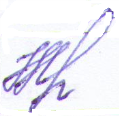 29.08.2018Утверждено приказом по МБОУ Митьковской СОШ  от    30 .08.2018 г. № 46_________________________от _________________ г. №_________________________от ________________ г. №_________________________№ урока     Дата       Дата  Тема занятияПримечание№ урокаПланфактТема занятияПримечание15.09Как работать с портфелем читателя.   Читают  текст самостоятельно.Продолжают  предложение.Выписывают  из текста предложение.Отвечают  на вопросы.212.09И.Соколов-Микитов. РассказЧитают  текст самостоятельно.Продолжают  предложение.Выписывают  из текста предложение.Отвечают  на вопросы.Определяют  последовательность событий.3 19.09В. Осеева. Плохо.Читают  текст самостоятельно.Продолжают  предложение.Выписывают  из текста предложение.Отвечают  на вопросы.Определяют  последовательность событий.426.09Моя читательская биография.В. Бурлаков. Рассказ.Читают  правильно слова.Выбирают  и записывать название.Отвечают  на вопросы.Составляют  предложение.53.10 Мой читательский паспорт.Л .Толстой. Два товарища. Читают  правильно слова.Выбирают  и записывать название.Отвечают  на вопросы.Составляют  предложение.610.10А.Тихонов РассказЧитают  текст самостоятельно.Отвечают  на вопросы.Составляют предложения.717.10С.Михалков. Аисты и лягушкиЧитают  правильно слова.Выбирают  и записывать название.Отвечают  на вопросы.Составляют  предложение.824.10И.Пузанов. РассказЧитают  текст самостоятельно.Отвечают  на вопросы.Составляют предложения.914.11Э.Успенский. «Трое из Простоквашино».Читают  текст самостоятельно.Отвечают  на вопросы.Составляют предложения.1021.11 Дж.Родари. «Чипполино».Находят  книги и записывают  их названия. Читают  текст самостоятельно.1128.11Р.Киплинг «Рики-тики -тави» Читают  текст самостоятельно, анализируют   прочитанное.Наблюдают  за животными.125.12Р.Киплинг  «Кошка, которая гуляла сама по себе»Читают  текст самостоятельно, анализируют   прочитанное.Наблюдают  за животными.1312.12Э. Сетон-Томпсон. «Рассказы о животных».Читают  текст самостоятельно, анализируют   прочитанное.Наблюдают  за животными.1419.12По материалам энциклопедии для детейЧитают текст самостоятельно.Выписывают  из текста предложения.Отмечают  заданные предметы. Заполняют  таблицу.1526.12А.Гайдар. «Чук и Гек».Читают  текст самостоятельно, анализируют   прочитанное.  Рисуют  картины.169.01А. Линдгрен. «Три повести о Малыше и  Карлсоне, который живёт на крыше».Читают текст самостоятельно.Разыгрывают  сцены.1716.01В. Губарев. «Королевство кривых зеркал».Читают  текст самостоятельно.Выбирают и записывают  названия.Сочиняют  рассказы.1823.01Е. Клюев. «Ужасно скрипучая дверь и другие люди».Читают  текст самостоятельно.Сочиняют рассказы.1930.01Л.Яхтин. РассказЧитают  текст самостоятельно.Отвечают  на вопросы.Составляют предложения.206.02А.Тихонов. РассказЧитают  текст самостоятельно.Отвечают  на вопросы.Составляют предложения.2113.02По материалам энциклопедии для детейЧитают текст самостоятельно.Выписывают  из текста предложения.Отмечают  заданные предметы. Заполняют  таблицу.2220.02К.Ушинский. Играющие собакиЧитают текст самостоятельно.Выписывают  из текста предложения.Отмечают  заданные предметы.2327.02И.Соколов-Микитов. РассказЧитают  текст самостоятельно, анализируют   прочитанное.246.03Е.Пермяк. Первая рыбкаЧитают  текст самостоятельно.Отвечают  на вопросы.Составляют предложения.2513.03С.Михалков. Не стоит благодарностиЧитают  правильно слова.Выбирают  и записывать название.Отвечают  на вопросы.2620.03Г.Цыферов. Жил на свете слонёнокЧитают  текст самостоятельно, анализируют   прочитанное.273.04В. Кологрив. РассказЧитают  правильно слова.Выбирают  и записывать название.Отвечают  на вопросы.Составляют  предложение.2810.04С.Аксаков. РассказЧитают  текст самостоятельно.Отвечают  на вопросы.Составляют предложения.2917.04Ш.Перро. ЗолушкаЧитают  правильно слова.Выбирают  и записывать название.Отвечают  на вопросы.Составляют  предложение.3024.04Н.Юрцевич. БерёзаЧитают  текст самостоятельно.Отвечают  на вопросы.Составляют предложения.318.05В.Танасийчук. РассказЧитают  текст самостоятельно.Отвечают  на вопросы.Составляют предложения.328.05В.Коржиков. РассказЧитают текст самостоятельно.Выписывают  из текста предложения.Отмечают  заданные предметы.3315.05«Герои бывают разные».По материалам энциклопедии для детей.Читают текст самостоятельно.Выписывают  из текста предложения.Отмечают  заданные предметы. Заполняют  таблицу.3422.05Итоговое занятие  Мои достижения. Крестики-нолики. Какая польза от чтения.Завершают оформление читательского дневника. Создают  обложку.  Анализируют  свою работу за год.  Отвечают  на вопросы.